ЧЕРКАСЬКА ОБЛАСНА РАДАГОЛОВАР О З П О Р Я Д Ж Е Н Н Я16.12.2020                                                                                       № 484-рПро скликання позачергової сесіїЧеркаської обласної радиVIII скликанняВідповідно до статей 46, 55 Закону України «Про місцеве самоврядування в Україні», статті 12 Регламенту Черкаської обласної ради VII скликання:1. Скликати позачергову сесію Черкаської обласної ради VIII скликання 17 грудня 2020 року об 11 годині в сесійному залі Будинку рад.2. На розгляд сесії внести питання:1) Про утворення та обрання постійних комісій обласної ради.2) Про обрання голів постійних комісій обласної ради.3) Про утворення президії обласної ради.4) Про Регламент Черкаської обласної ради VIII скликання.5) Про Положення про постійні комісії Черкаської обласної ради.3. На сесію запросити голову та заступників голови Черкаської обласної державної адміністрації, представників засобів масової інформації.Голова									А. ПІДГОРНИЙ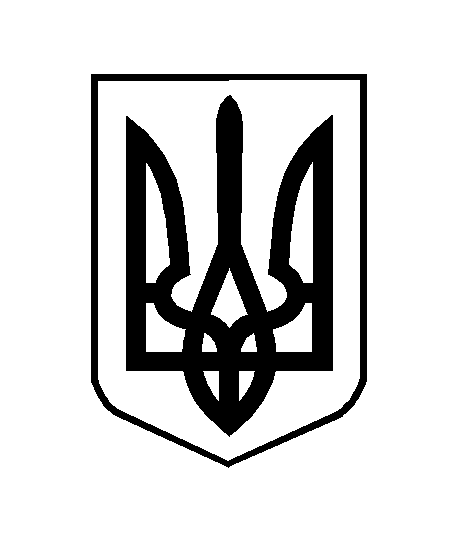 